PLAN VE BÜTÇE KOMİSYONU RAPORUTarih                           :11.05.2022Rapor No                             : 2KONUNUN ÖZÜ: 2021 Mali Yılı Kesin Hesabı hakkında. KOMİSYON İNCELEMESİ:         5393 sayılı Belediye Kanunu’ nun 18.Mad.  gereği Meclis’e havale edilerek, Belediye  Meclisimizin 09.05.2022  - Pazartesi günü  yapılan Mayıs  ayı olağan toplantısı 1. Birleşiminde  gündemin; 1. Maddesi  olan “2021 Mali Yılı Kesin Hesapları”  5393 sayılı Belediye Kanunu’nun 62. maddesi hükümleri uyarınca görüşülerek, incelenip, değerlendirilmek ve  rapora bağlanmak üzere Plan ve Bütçe Komisyonuna havale edilmiştir.KOMİSYON GÖRÜŞÜ:	Komisyonumuz tarafından yapılan incelemeler neticesinde; 2021 Mali yılı Kesin Hesapları ve Taşınır kesin hesabı 19.04.2022 tarih ve 682  no’lu encümen  kararı ile   kabul edilmiştirBüyükçekmece Belediyesi 2021 Mali Yılı Kesin Hesapları ve Taşınır Kesin Hesabının;- 5393 sayılı Belediye Kanunun 18 (b) ve 64. maddeleri ile Mahalli İdareler Bütçe ve Muhasebe Yönetmeliğinin 40. maddesi hükümleri gereğince Mali Hizmetler Müdürlüğü’nce hazırlanarak, Belediye Encümeni’nce onaylanan  şekli ile Hakan ÇEBİ ve Murat ERÇAĞ ‘ın kabul, Ahmet KÜÇÜK ’ün red oyları ile oyçokluğu ile kabul edilmiştir.Meclisin onayına arz ederiz.Hakan ÇEBİ               Komisyon Başkanı      Murat ERÇAĞ                                                                                             Ahmet KÜÇÜK                      Komisyon Başkan Vekili                                                                                         Üye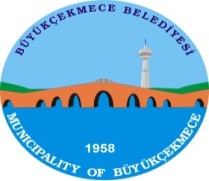 T.C.BÜYÜKÇEKMECE BELEDİYE BAŞKANLIĞI                             Mali Hizmetler MüdürlüğüTarih:11.05.2022Rapor No:2